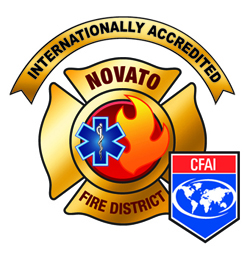 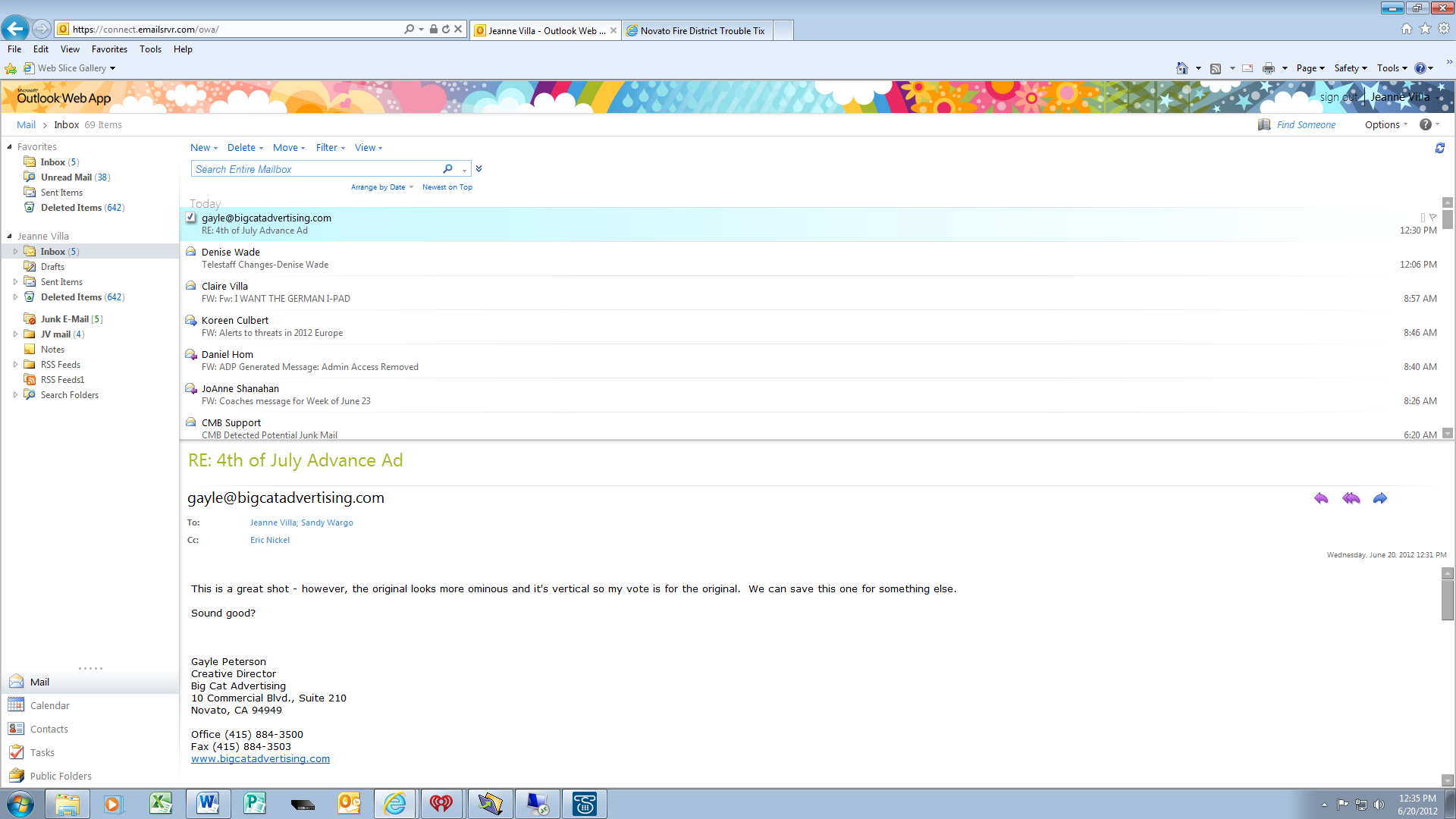 Setting Your Out of Office AssistantTo set your Out of Office Assistant, follow the instructions below: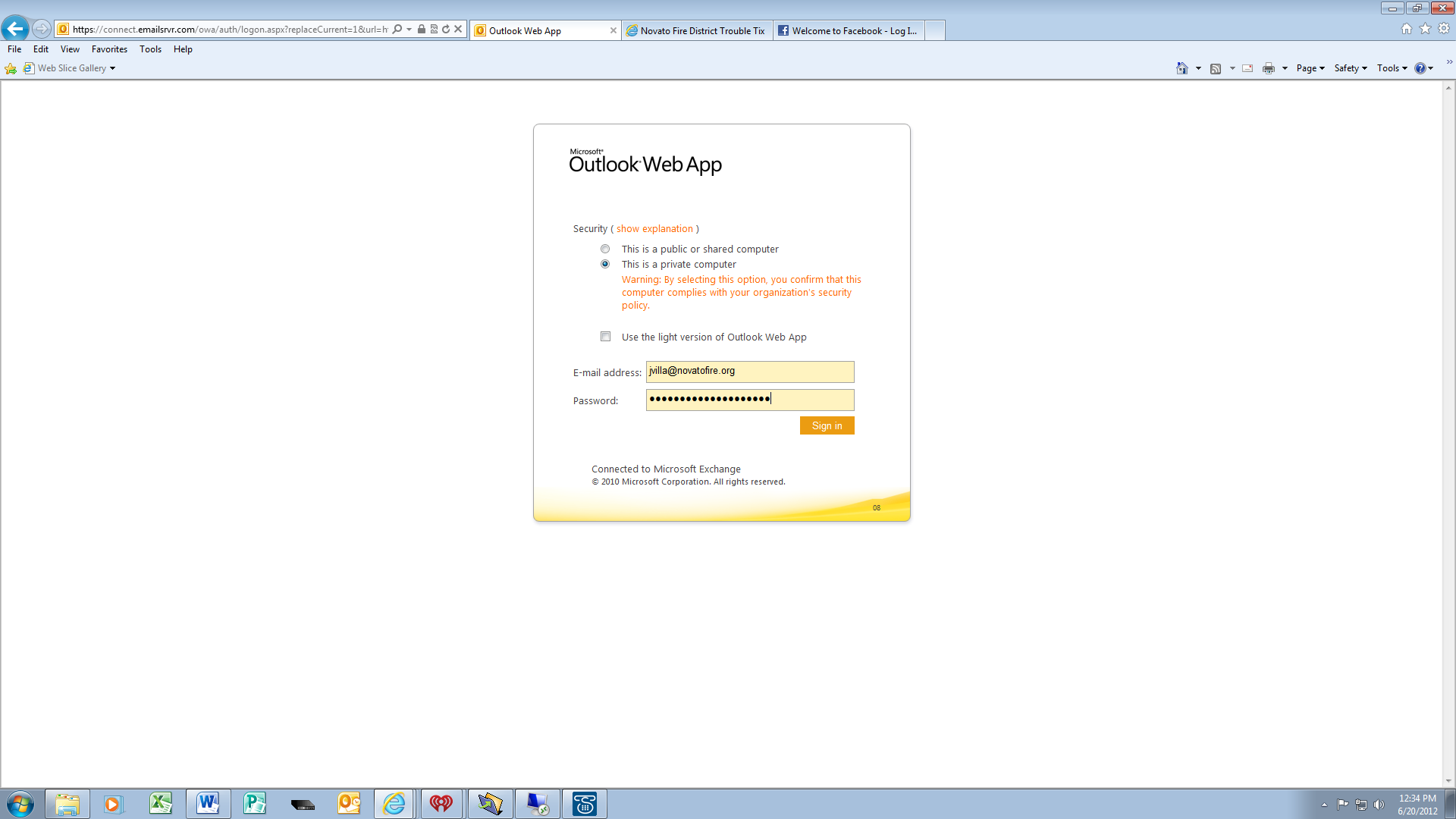 Log on to the Outlook Web Apphttps://connect.emailsrvr.comLogin with your email address and email password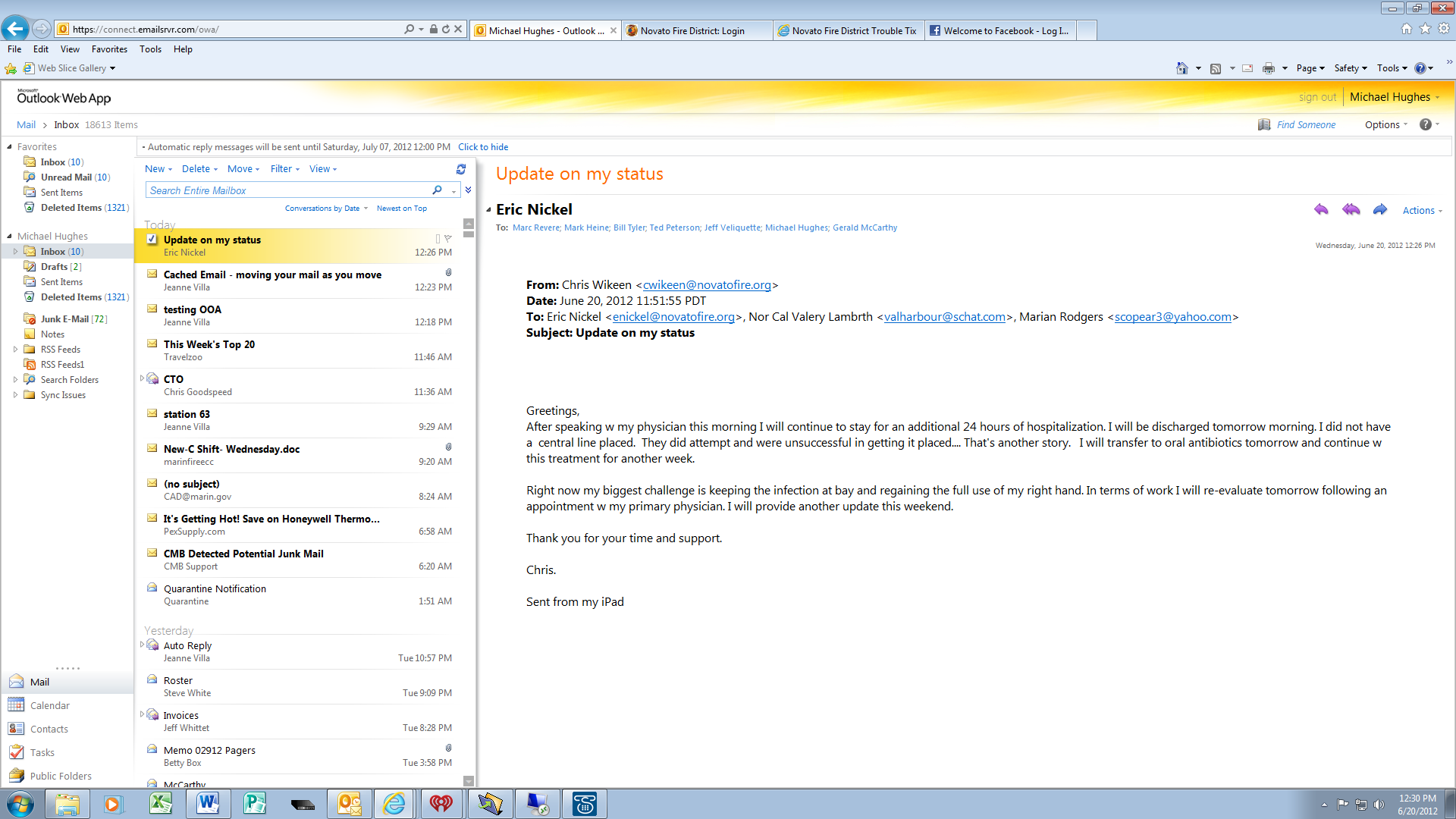 Click on Options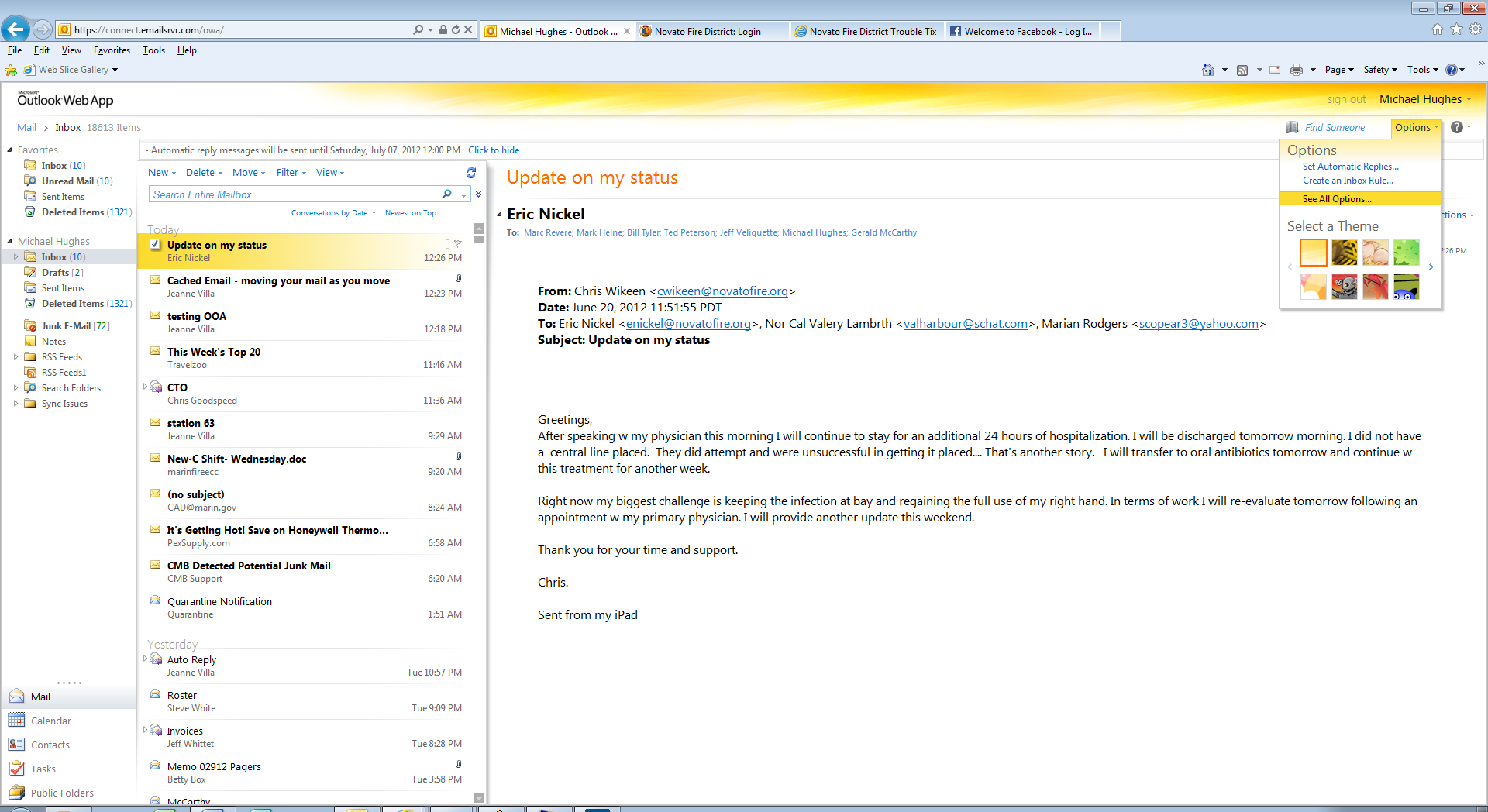 Click on See All Options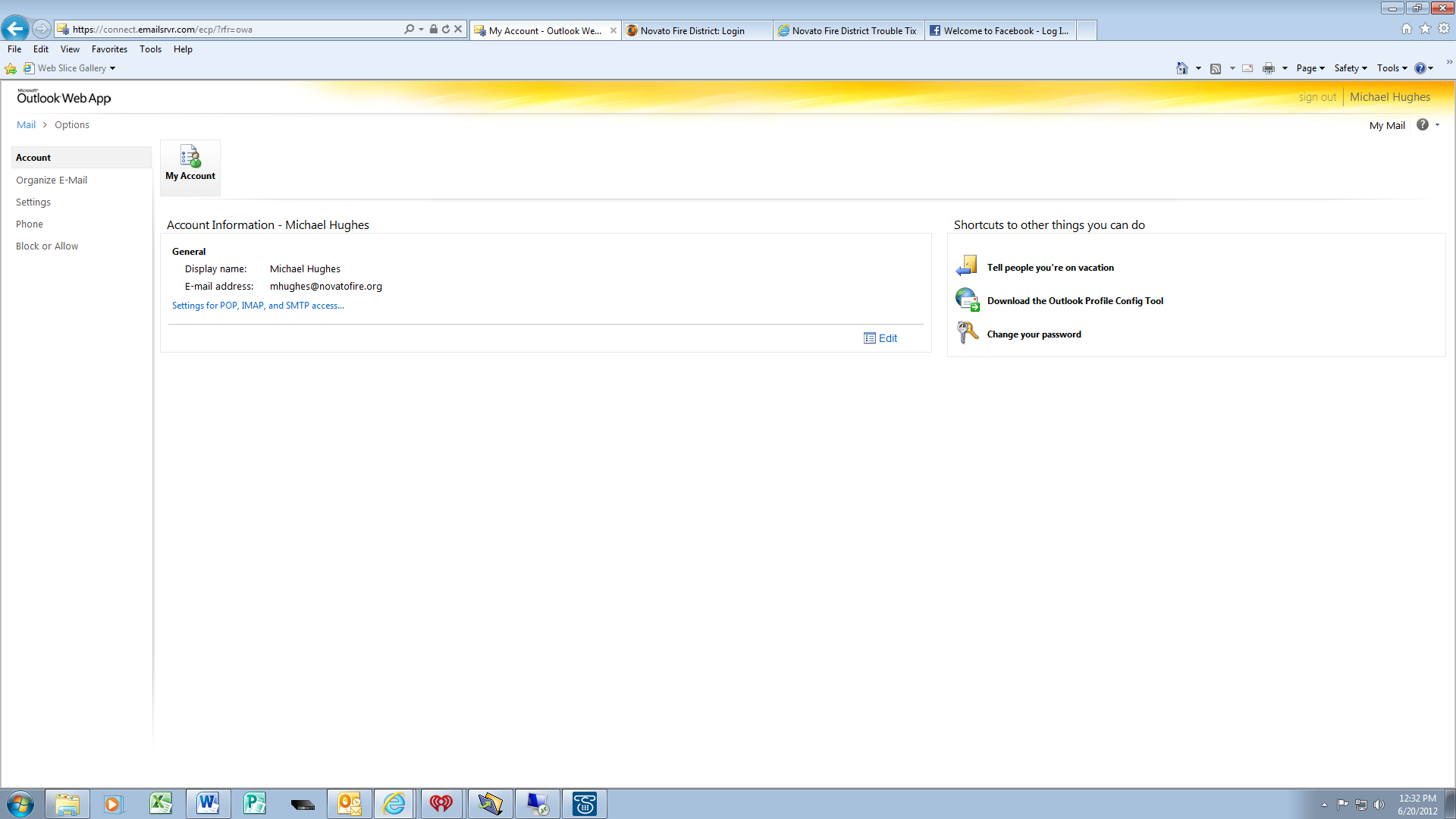 Click on Tell People You’re on Vacation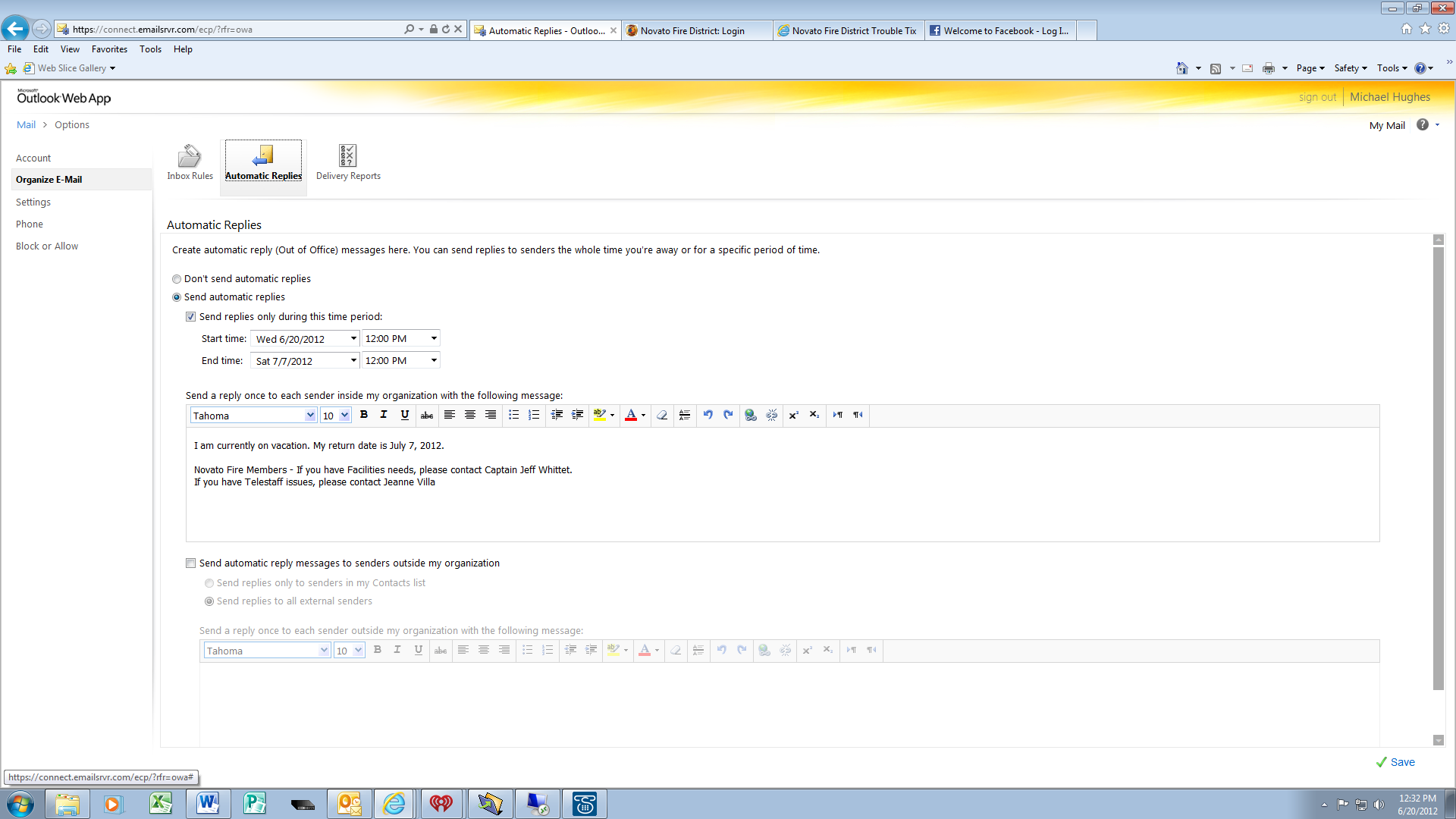 Click on Send Automatic Replies and complete the fields and type a message. Click on Save in the lower right.When you return to the office, repeat steps 1-6, only choose “Don’t Send Auto Replies”, then Save.